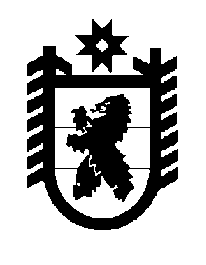 Российская Федерация Республика Карелия    ПРАВИТЕЛЬСТВО РЕСПУБЛИКИ КАРЕЛИЯПОСТАНОВЛЕНИЕот 14 февраля 2014 года № 29-Пг. Петрозаводск Об утверждении Положения об Управлении ветеринарии Республики КарелияПравительство Республики Карелия п о с т а н о в л я е т:          Утвердить прилагаемое Положение об Управлении ветеринарии Республики Карелия.            Глава Республики  Карелия                                                            А.П. ХудилайненПоложениеоб Управлении ветеринарии Республики Карелия1. Управление ветеринарии Республики Карелия (далее – Управление) является органом исполнительной власти Республики Карелия, осуществляющим функции по проведению государственной политики в сфере ветеринарии в пределах, установленных законодательством Российской Федерации и законодательством Республики Карелия.2. Управление в своей деятельности руководствуется Конституцией Российской Федерации, федеральными законами, указами и распоряжениями Президента Российской Федерации, постановлениями и распоряжениями Правительства Российской Федерации, иными нормативными правовыми актами Российской Федерации, Конституцией Республики Карелия, законами Республики Карелия, указами и распоряжениями Главы Республики Карелия, постановлениями и распоряжениями Правительства Республики Карелия, иными нормативными правовыми актами Республики Карелия, а также настоящим Положением.3. Управление осуществляет свою деятельность непосредственно и через подведомственные учреждения во взаимодействии с федеральными органами исполнительной власти и их территориальными органами, органами исполнительной власти Республики Карелия, органами местного самоуправления, общественными объединениями и иными организациями.4. Управление является юридическим лицом, имеет печать с изображением Государственного герба Республики Карелия и со своим наименованием, иные печати, штампы, бланки, необходимые для осуществления деятельности Управления. Тексты документов (бланков, печатей, штампов, штемпелей) и вывесок с наименованием Управления могут оформляться наряду с русским языком также на карельском, вепсском и (или) финском языках.5. Финансовое обеспечение деятельности Управления осуществляется за счет средств бюджета Республики Карелия. 6. Имущество, необходимое для осуществления деятельности Управления, является собственностью Республики Карелия и закрепляется за ним на праве оперативного управления.7. Предельная штатная численность и структура Управления утверждаются Главой Республики Карелия по согласованию с уполномоченным федеральным органом исполнительной власти.8. Место нахождения Управления – г. Петрозаводск.9. Управление:1) вносит предложения Главе Республики Карелия, Правительству Республики Карелия по основным направлениям государственной политики в установленной сфере деятельности;2) вносит в установленном порядке Главе Республики Карелия, в Правительство Республики Карелия проекты законов Республики Карелия, правовых актов Главы Республики Карелия и Правительства Республики Карелия и других документов, по которым требуется решение Главы Республики Карелия, Правительства Республики Карелия, в установленной сфере деятельности;3) участвует в подготовке проектов федеральных законов, законов Республики Карелия и иных правовых актов, представляет заключения на проекты законов Республики Карелия, правовых актов Главы Республики Карелия и Правительства Республики Карелия в установленной сфере деятельности;4) участвует в подготовке проектов ежегодных отчетов Главы Республики Карелия о результатах деятельности Правительства Республики Карелия, в том числе по вопросам, поставленным Законодательным Собранием Республики Карелия, в части реализации государственной политики в сфере деятельности Управления;5) координирует в пределах своей компетенции деятельность органов исполнительной власти Республики Карелия, органов местного самоуправления, организаций в установленной сфере деятельности;6) обобщает практику применения законодательства Республики Карелия, прогнозирует тенденции развития в установленной сфере деятельности на основании проводимого анализа;7) участвует в реализации федеральных мероприятий в области ветеринарии на территории Республики Карелия; 8) организует проведение на территории Республики Карелия мероприятий по предупреждению и ликвидации болезней животных и их лечению, защите населения от болезней, общих для человека и животных, за исключением вопросов, решение которых отнесено к ведению Российской Федерации;9) осуществляет региональный государственный ветеринарный надзор;10) регистрирует специалистов в области ветеринарии, занимающихся предпринимательской деятельностью;        11) контролирует деятельность специалистов в области ветеринарии;12) осуществляет следующие полномочия Российской Федерации в области ветеринарии, переданные для осуществления органам государственной власти субъектов Российской Федерации:устанавливает ограничительные мероприятия (карантин) на территории Республики Карелия;отменяет ограничительные мероприятия (карантин) на территории Республики Карелия;13) проводит антикоррупционную экспертизу нормативных правовых актов, проектов нормативных  правовых актов Управления;14) проводит антикоррупционный мониторинг;15) разрабатывает и утверждает административные регламенты исполнения государственных функций и административные регламенты предоставления государственных услуг в установленной сфере деятельности (за исключением административных регламентов исполнения государственных функций и административных регламентов предоставления государственных услуг в сфере полномочий Российской Федерации, переданных для осуществления органам государственной власти субъектов Российской Федерации, утверждение которых отнесено в соответствии с федеральным законодательством к компетенции высшего должностного лица субъекта Российской Федерации);16) разрабатывает и реализует в установленном порядке программы и проекты в установленной сфере деятельности;17) осуществляет подготовку предложений федеральным органам исполнительной власти по реализации на территории Республики Карелия федеральных целевых программ, принимает участие в реализации федеральных целевых программ и федеральной адресной инвестиционной программы в установленной сфере деятельности;18) участвует в разработке прогноза социально-экономического развития Республики Карелия и основных параметров прогноза социально-экономического развития Республики Карелия на плановый период в установленной сфере деятельности;19) осуществляет функции главного администратора доходов бюджета, администратора доходов бюджета, главного администратора источников финансирования дефицита бюджета, администратора источников финансирования дефицита бюджета, главного распорядителя и получателя средств бюджета Республики Карелия;20) осуществляет в установленном федеральным законодательством порядке функции государственного заказчика по размещению заказов на поставку товаров, выполнение работ, оказание услуг для государственных нужд в установленной сфере деятельности, в том числе размещение государственного заказа на поставку товаров, выполнение работ, оказание услуг для государственных нужд на сумму, не превышающую установленного Центральным банком Российской Федерации предельного размера расчетов наличными деньгами в Российской Федерации между юридическими лицами по одной сделке;21) осуществляет в установленном порядке взаимодействие с органом исполнительной власти Республики Карелия, уполномоченным на осуществление функций по размещению заказов для государственных заказчиков;22) оказывает информационную и методическую помощь органам местного самоуправления по вопросам, относящимся к сфере деятельности Управления;23) осуществляет рассмотрение обращений и прием граждан по вопросам, относящимся к сфере деятельности Управления;24) обеспечивает деятельность начальника Управления в реализации его полномочий по решению кадровых вопросов;25) проводит анализ обеспеченности кадрами, планирование и разработку мероприятий по использованию кадровых ресурсов в установленной сфере деятельности;26) участвует в подготовке предложений в проекты соглашений между Объединением организаций профсоюзов в Республике Карелия, Союзом промышленников и предпринимателей (работодателей) Республики Карелия и Правительством Республики Карелия, разработке отраслевых тарифных соглашений;27) обеспечивает ведение делопроизводства, осуществляет работу по комплектованию, хранению, учету и использованию архивных документов, образовавшихся в процессе деятельности Управления;28) осуществляет управление закрепленным за Управлением государственным имуществом Республики Карелия;29) в установленном порядке обеспечивает доступ к информации о своей деятельности, за исключением сведений, отнесенных к государственной или служебной тайне;30) обеспечивает защиту государственной тайны и иной информации, доступ к которой ограничен в соответствии с федеральными законами, в Управлении и подведомственных учреждениях в соответствии с законодательством Российской Федерации;31) осуществляет полномочия в области мобилизационной подготовки и мобилизации в установленной сфере деятельности в соответствии с законодательством Российской Федерации;32) участвует в организации и осуществлении мероприятий в установленной сфере деятельности по предупреждению терроризма и экстремизма, минимизации их последствий на территории Республики Карелия;33) осуществляет полномочия в области гражданской обороны в установленной сфере деятельности;34) организует выполнение мер пожарной безопасности в подведомственных учреждениях и осуществляет меры пожарной безопасности в Управлении;35) по поручению Правительства Республики Карелия выступает учредителем подведомственных государственных учреждений, утверждает по согласованию с органом по управлению государственным имуществом Республики Карелия уставы подведомственных государственных учреждений, в установленном порядке назначает и освобождает от занимаемой должности руководителей подведомственных государственных учреждений;36) координирует и контролирует деятельность подведомственных государственных учреждений;37) формирует государственное задание на оказание государственных услуг (выполнение работ) для подведомственных учреждений, осуществляет контроль за его исполнением;38) участвует в установленном порядке в межрегиональном и международном сотрудничестве в установленной сфере деятельности;39) осуществляет в соответствии с решениями Главы Республики Карелия, Правительства Республики Карелия организационное обеспечение деятельности координационных, совещательных и иных рабочих органов;40) организует и проводит разъяснительную работу по вопросам, относящимся к сфере деятельности Управления;41) выполняет иные функции в соответствии с законодательством Российской Федерации и законодательством Республики Карелия, поручениями Главы Республики Карелия и Правительства Республики Карелия.10. Управление при реализации возложенных на него функций в установленном порядке:1) запрашивает и получает необходимую информацию по вопросам, относящимся к сфере деятельности Управления;2) привлекает организации и отдельных специалистов для разработки вопросов, относящихся к сфере деятельности Управления, экспертизы документов и материалов;3) создает рабочие органы;4) издает в пределах своей компетенции, в том числе совместно с другими органами исполнительной власти Республики Карелия, нормативные правовые и иные акты, контролирует выполнение указанных актов, дает разъяснения по их применению;5) проводит консультации, научно-практические конференции, семинары по вопросам, отнесенным к сфере деятельности Управления;6) в установленном порядке вносит предложения (представления, ходатайства) о присвоении почетных званий и награждении государственными наградами Российской Федерации и Республики Карелия;7) осуществляет иные предусмотренные законодательством права;8) в случаях, предусмотренных законодательством, выдает обязательные для исполнения предписания об устранении выявленных нарушений;9) в порядке и на основаниях, установленных законодательством Российской Федерации, составляет протоколы, рассматривает дела об административных правонарушениях в установленной сфере деятельности; устанавливает перечень должностных лиц, имеющих право составлять протоколы об административных правонарушениях, рассмотрение дел о которых отнесено к полномочиям Управления;10) составляет протоколы об административных правонарушениях, предусмотренных частями 1-2 статьи 2.24 Закона Республики Карелия от 15 мая 2008 года № 1191-ЗРК «Об административных правонарушениях»;11) обращается в суд в интересах Управления;12) является органом исполнительной власти Республики Карелия, входящим в государственную систему бесплатной юридической помощи в Республике Карелия.11. Управление возглавляет начальник, назначаемый на должность Главой Республики Карелия по представлению федерального органа исполнительной власти в области нормативно-правового регулирования в ветеринарии и освобождаемый от должности по представлению или по согласованию с ним.12. Начальник имеет заместителей, назначаемых на должность и освобождаемых от должности в установленном порядке.13. Начальник:1) осуществляет руководство Управлением на основе единоначалия и несет персональную ответственность за выполнение возложенных на Управление функций;2) принимает решение об установлении ограничительных мероприятий (карантина) на территории Республики Карелия в случае появления угрозы возникновения и распространения заразных, за исключением особо опасных, болезней животных;3) принимает решение об отмене ограничительных мероприятий (карантина) на территории Республики Карелия в случае исчезновения угрозы возникновения и распространения заразных, за исключением особо опасных, болезней животных;4) вносит представление Главе Республики Карелия об установлении ограничительных мероприятий (карантина) на территории Республики Карелия в случае появления угрозы возникновения и распространения заразных болезней животных, а также об отмене ограничительных мероприятий (карантина);5) вносит в установленном порядке на рассмотрение Главы Республики Карелия и Правительства Республики Карелия предложения по вопросам, входящим в компетенцию Управления;6) распределяет обязанности между своими заместителями;7) утверждает положения о структурных подразделениях Управления;8) осуществляет в соответствии с законодательством о труде и государственной гражданской службе права и обязанности представителя нанимателя и работодателя в отношении государственных гражданских служащих Управления и работников, замещающих должности, не являющиеся должностями государственной гражданской службы, в Управлении;9) утверждает штатное расписание Управления в пределах фонда оплаты труда и численности работников, смету расходов на его содержание в пределах утвержденных на соответствующий период бюджетных ассигнований, предусмотренных в бюджете Республики Карелия;10) действует от имени Управления без доверенности, представляет его во всех органах и организациях, заключает договоры в установленном порядке;11) исполняет поручения Главы Республики Карелия, Правительства Республики Карелия;12) осуществляет иные полномочия в соответствии с законодательством Российской Федерации и Республики Карелия.______________Утверждено постановлением Правительства Республики Карелияот 14 февраля 2014 года № 29-П